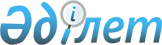 Қостанай қаласында жер салығының базалық мөлшерлемелерін түзету туралы
					
			Күшін жойған
			
			
		
					Қостанай облысы Қостанай қаласы мәслихатының 2016 жылғы 6 қазандағы № 77 шешімі. Қостанай облысының Әділет департаментінде 2016 жылғы 10 қарашада № 6699 болып тіркелді. Күші жойылды - Қостанай облысы Қостанай қаласы мәслихатының 2018 жылғы 28 наурыздағы № 233 шешімімен
      Ескерту. Күші жойылды - Қостанай облысы Қостанай қаласы мәслихатының 28.03.2018 № 233 шешімімен (алғашқы ресми жарияланған күнінен кейін күнтізбелік он күн өткен соң қолданысқа енгізіледі).
      "Қазақстан Республикасының Жер кодексі" 2003 жылғы 20 маусымдағы Қазақстан Республикасы кодексінің 8-бабына, "Салық және бюджетке төленетін басқа да міндетті төлемдер туралы (Салық кодексі)" 2008 жылғы 10 желтоқсандағы Қазақстан Республикасы кодексінің 387-бабына сәйкес Қостанай қалалық мәслихаты ШЕШІМ ҚАБЫЛДАДЫ:
      1. Қостанай қаласында жер салығының базалық мөлшерлемелерін түзету осы шешімнің қосымшасына сәйкес жүзеге асырылсын.
      2. Мәслихаттың 2009 жылғы 21 сәуірдегі № 201 "Жер салығының базалық мөлшерлемелеріне түзету коэффициенттерін белгілеу туралы" шешімі (Нормативтік құқықтық актілерді мемлекеттік тіркеу тізілімінде № 9-1-129 тіркелген, 2009 жылғы 16 маусымда "Костанай" газетінде жарияланған), мәслихаттың 2015 жылғы 13 тамыздағы № 346 "Мәслихаттың 2009 жылғы 21 сәуірдегі № 201 "Жер салығының базалық ставкаларына түзету коэффициенттерін белгілеу туралы" шешіміне өзгерістер енгізу туралы" шешімі (Нормативтік құқықтық актілерді мемлекеттік тіркеу тізілімінде № 5876 тіркелген, 2015 жылғы 22 қыркүйекте "Наш Костанай" газетінде жарияланған) күші жойылған деп танылсын.
      3. Осы шешім 2017 жылдың 1 қаңтарынан бастап қолданысқа енгізіледі.
      "КЕЛІСІЛДІ"
      "Қазақстан Республикасы Қаржы
      министрлігінің Мемлекеттік кірістер
      комитеті Қостанай облысы бойынша
      мемлекеттік кірістер департаментінің
      Қостанай қаласы бойынша мемлекеттік
      кірістер басқармасы" республикалық
      мемлекеттік мекемесінің басшысы
      __________________ С. Доненбаев
       "Қостанай қаласы әкімдігінің
      жер қатынастары бөлімі" мемлекеттік 
      мекемесінің басшысы
      __________________ С. Жусипбеков Қостанай қаласында жер салығының базалық мөлшерлемелерін түзету
					© 2012. Қазақстан Республикасы Әділет министрлігінің «Қазақстан Республикасының Заңнама және құқықтық ақпарат институты» ШЖҚ РМК
				
      Сессия төрайымы, № 8 сайлау
округі бойынша депутаты

Н. Шагабутдинова

      Қостанай қалалық
мәслихатының хатшысы

Б. Сандыбеков
Мәслихаттың
2016 жылғы 6 қазандағы
№ 77 шешіміне қосымша
№ р/с
Аймақтың нөмірі
Жер салығының базалық мөлшерлемелерін жоғарылату коэффициенті
1
1
1,50
2
2
1,45
3
3
1,40
4
4
1,35
5
5
1,30
6
6
1,25
7
7
1,20
8
8
1,10
9
9
1,00